с. Кичменгский ГородокОб утверждении Перечня автомобильных дорог общего пользования местного значения, предполагаемых к ремонту в 2020 году за счет средств Дорожного фонда.В целях рационального и эффективного расходования денежных средств Дорожного фонда Кичменгско-Городецкого муниципального района, во исполнение муниципальной программы «Развитие сети автомобильных дорог общего пользования местного значения на 2017- 2019 годы и на период до 2020 года» Муниципальное Собрание РЕШИЛО:1 .Утвердить Перечень автомобильных дорог общего пользования местного значения предполагаемых к ремонту в 2020 году за счет средств Дорожного фонда (прилагается).2. Настоящее решение вступает в силу со дня принятия и подлежит размещению на официальном сайте Кичменгско-Городецкого муниципального района в информационно-коммуникационной сети «Интернет».Глава района                                                                                        Л.Н. ДьяковаПриложениек решению Муниципального Собранияот 11.12.2019   № 186ПЕРЕЧЕНЬавтомобильных дорог общего пользования местного значения, предполагаемых к ремонту в 2020 году за счет средств Дорожного фонда.Капитальный ремонт ул. Озерная в с. Кичменгский Городок;Ремонт ул. Боровая в с. Кичменгский Городок;Ремонт ул. Районная в с. Кичменгский Городок;Устройство подъезда к объекту «Спортивный центр с универсальным игровым залом МОУ ДОД ДЮСШ в с. Кичменгский Городок»;Ремонт ул. Советская;Ремонт ул. Тихая в с. Кичменгский Городок;Подъезд к д. Макарово.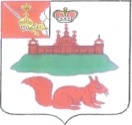 МУНИЦИПАЛЬНОЕ СОБРАНИЕКИЧМЕНГСКО-ГОРОДЕЦКОГО МУНИЦИПАЛЬНОГО РАЙОНАВОЛОГОДСКОЙ ОБЛАСТИМУНИЦИПАЛЬНОЕ СОБРАНИЕКИЧМЕНГСКО-ГОРОДЕЦКОГО МУНИЦИПАЛЬНОГО РАЙОНАВОЛОГОДСКОЙ ОБЛАСТИМУНИЦИПАЛЬНОЕ СОБРАНИЕКИЧМЕНГСКО-ГОРОДЕЦКОГО МУНИЦИПАЛЬНОГО РАЙОНАВОЛОГОДСКОЙ ОБЛАСТИРЕШЕНИЕРЕШЕНИЕРЕШЕНИЕот11.12.2019№186